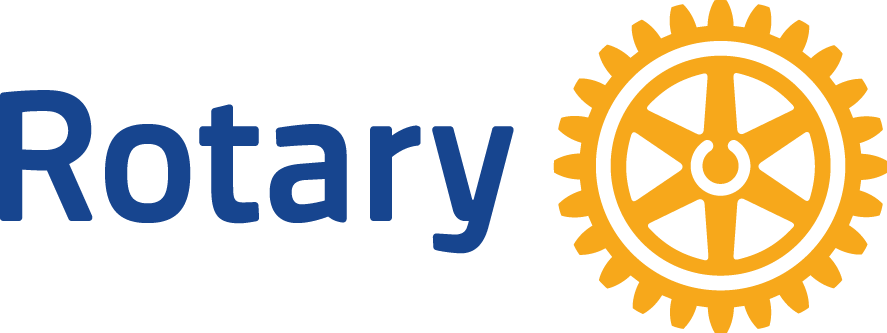 www.scarboroughrotary.org2019 Annual Christmas Wreath FundraiserOrder FormName____________________________________________ Phone________________Deliver to_________________________________________ Unit/Apt_____________(Can only be delivered to Scarborough)Email__________________________________________________________________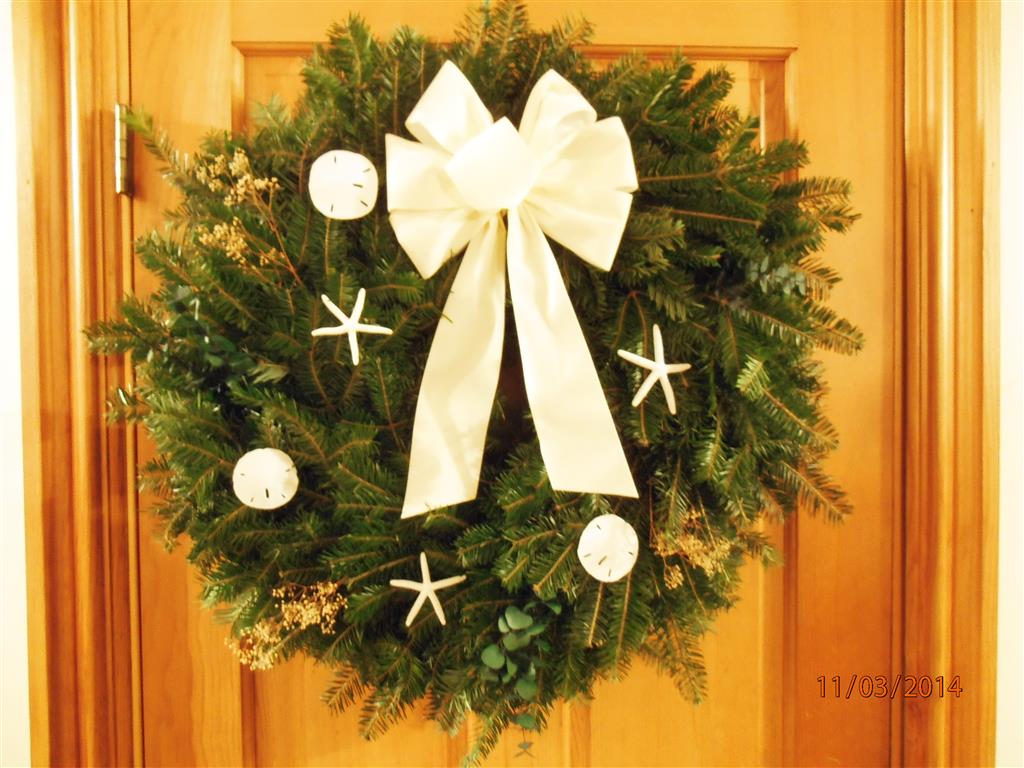 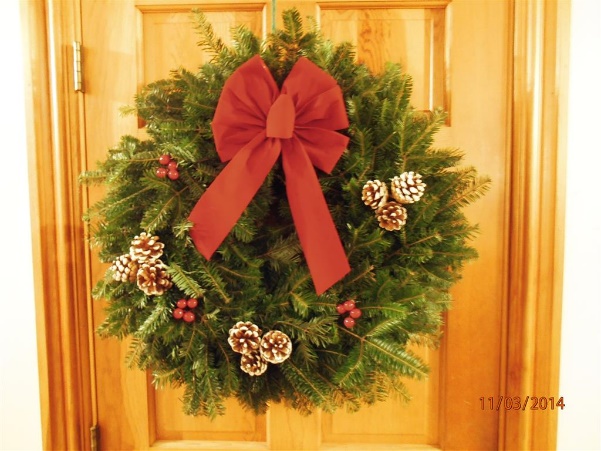 			Seashell Wreath $25.00				Pine Cone Wreath $25.00Order must be received by November 30th.  Delivery expected week of Dec 1st.Please mail order form and check to:Rotary Club of Scarborough, MaineP O Box 6455Scarborough, Me 04070For more information please call Deborah Pease 883-3964 or email debpease@outlook.comSeashell WreathQuantity____x $25.00=$_____Pine Cone WreathQuantity____x $25.00=$_____